Территория, обустроенная в 1980 году на сегодняшний день, имеет непривлекательный вид- плиты со временем пришли в негодность: раскрошились, появились выбоины и ямы.  Данная территория расположена в центре поселка Комсомольский и является единственным местом проведения массовых мероприятий для жителей поселка (собрания, праздники, место отдыха молодежи и подростков). Участие жителей в краевом конкурсе инициативного бюджетирования единственный способ благоустроить данную территорию, создать эстетически привлекательную площадку для проведения досуга не только молодежи, но и старшего поколения.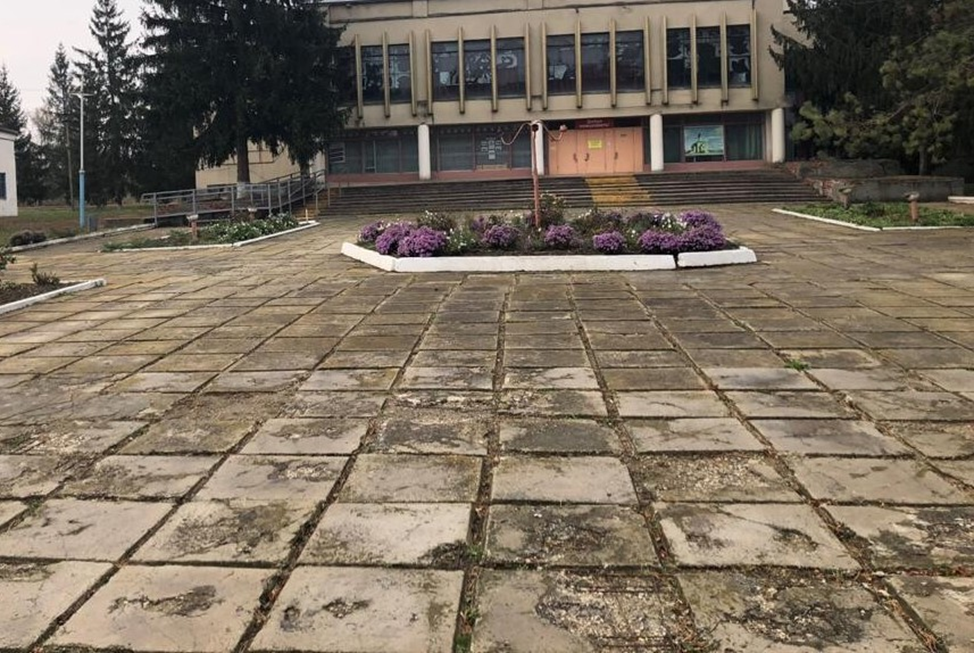 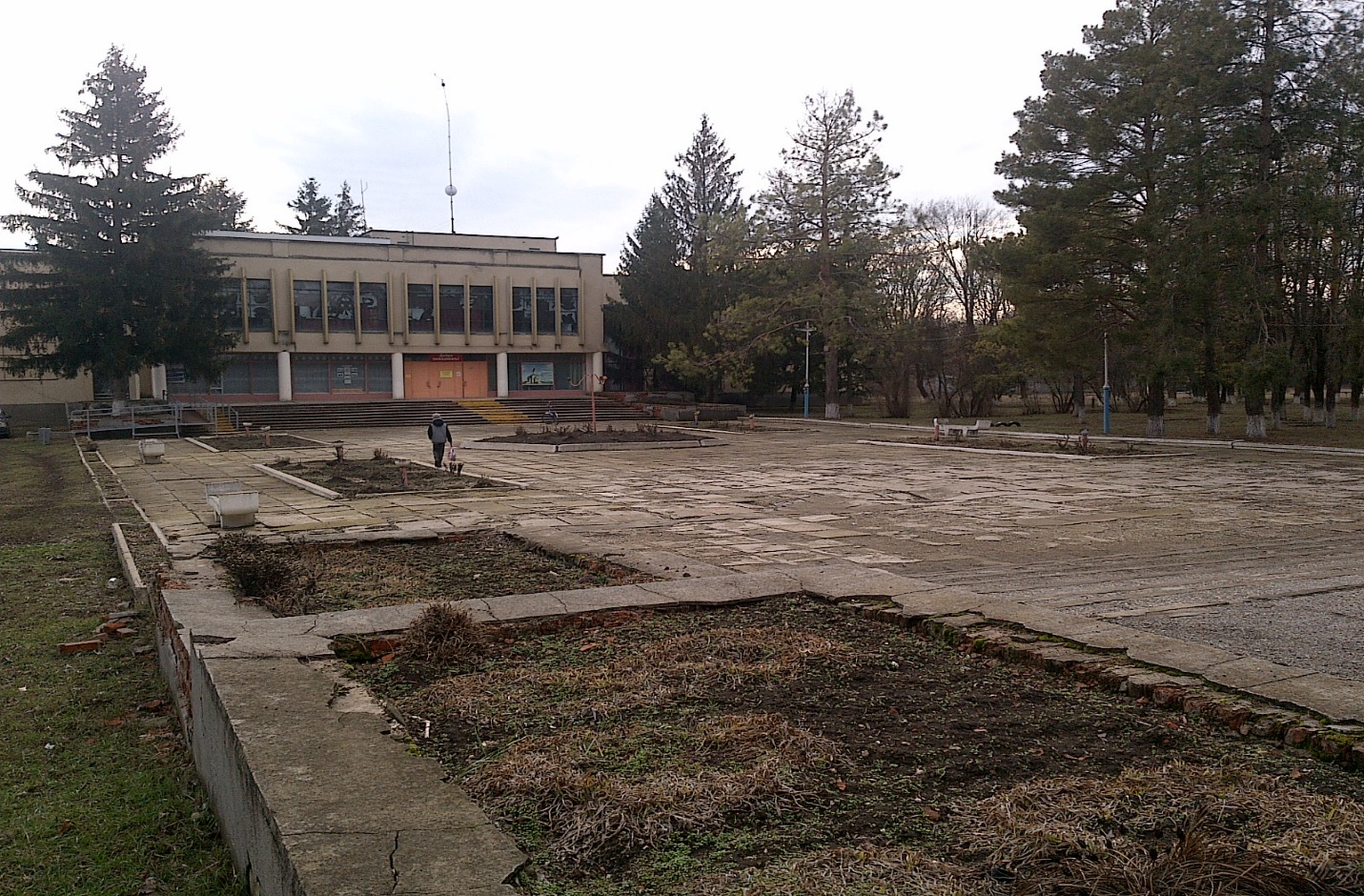 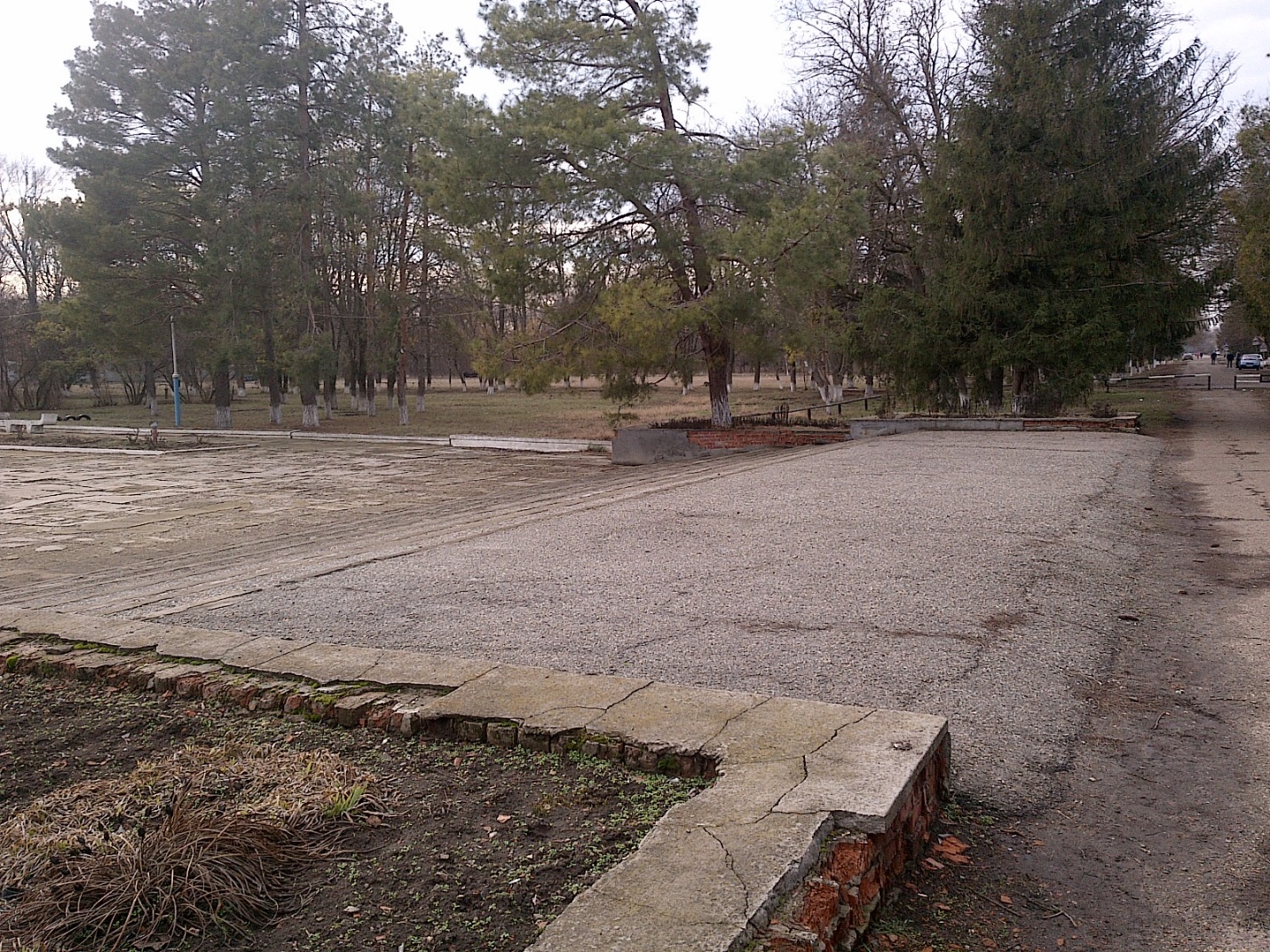 Вид после реализации проектаБлагополучатели проекта: Дети младшего и школьного возраста, молодежь, жители среднего и старшего возраста. Численность  благополучателей проекта, которые непосредственно или косвенно получат пользу от реализации проекта:- непосредственно 350 человек;- косвенно 400 человек;- всего 750 человек.  Предварительная работа с населением по определению проблемы:-Подомовой обход инициаторами проекта, квартальными, встречи с жителями. Мероприятия проекта, оказывающие положительное влияние на окружающую среду:Озеленение, установка урн. Мероприятия по обеспечению эксплуатации содержания объекта после реализации проекта: Уборка территории будет закреплена за техперсоналом МУК «ЦКС Первомайского сельского поселения, участие жителей при проведении субботников.Информирование населения о подготовке и реализации проекта:- досок/стендов                                                   да- наличие публикаций в газетах                       нет- информация по телевидению                         нет- информация в сети Интернет                      да- иное – подомовой обход, встречи с жителями членами инициативной группы, руководителями ТОС.Возростной состав населения по данным  книг похозяйственного учета пос. Комсомольский:- детей до 6 лет                                    -86 чел.- подростков до 18 лет                        -140 чел.-жителей от 18 до 65 лет                   -662 чел.жителей от 66 лет и старше             -113 чел.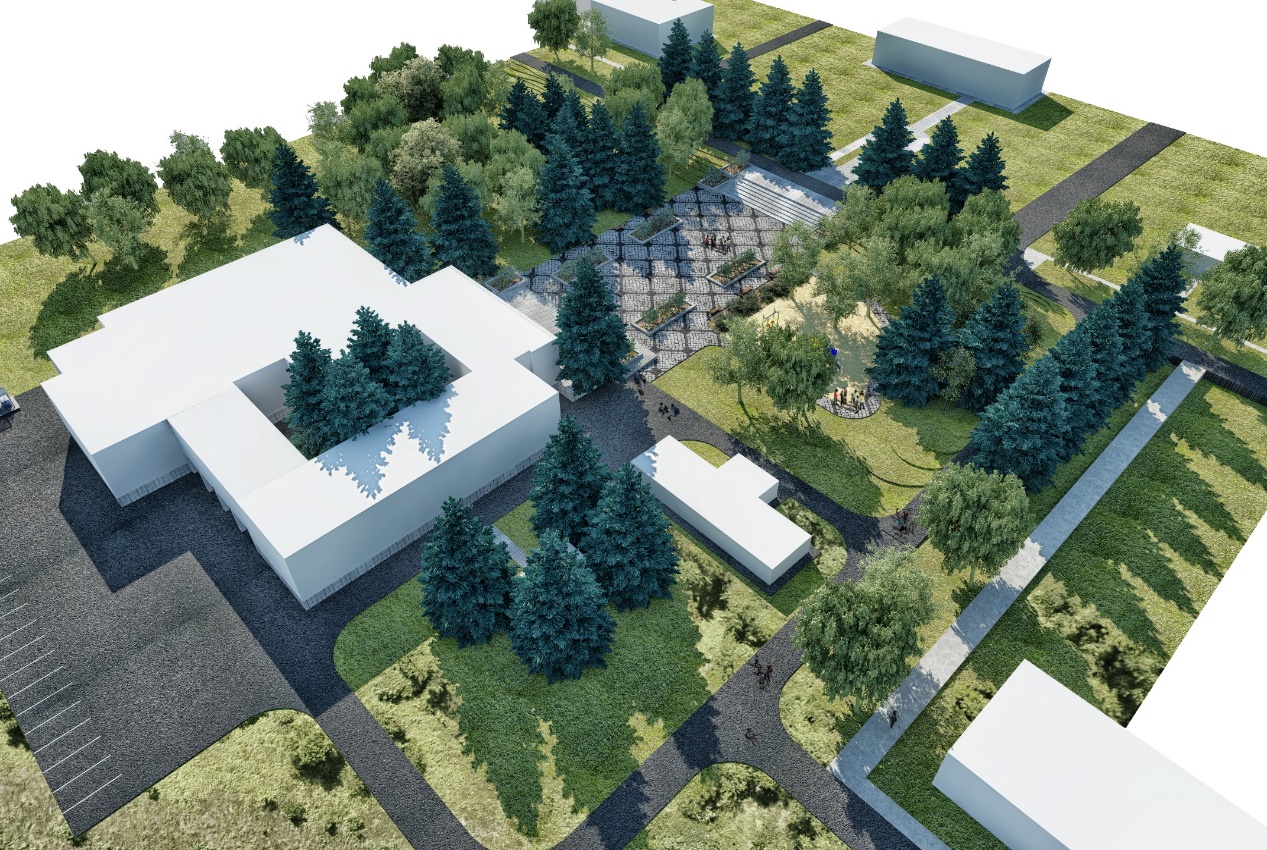 Совмещение проекта на территории Дома культуры в пос. Комсомольский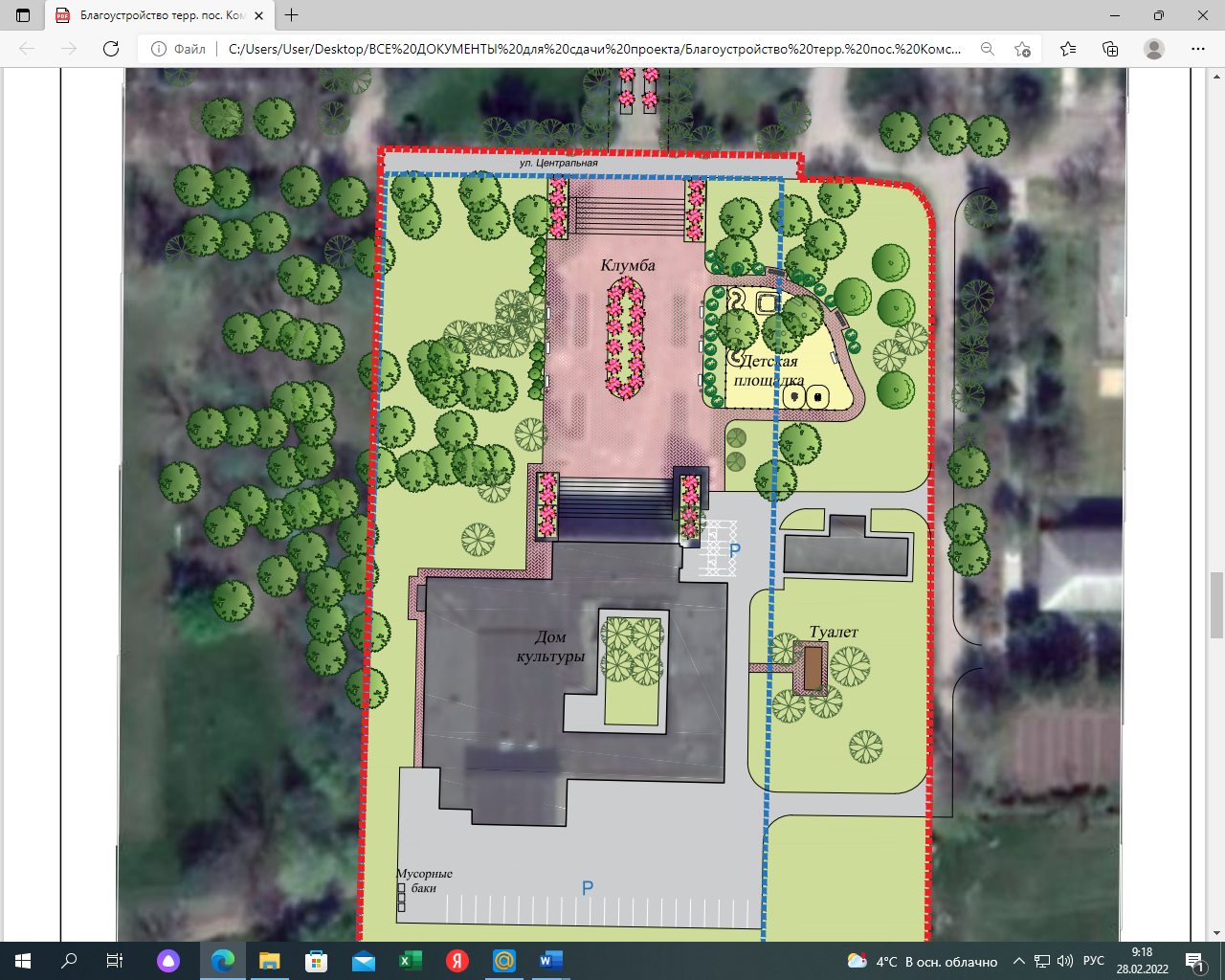 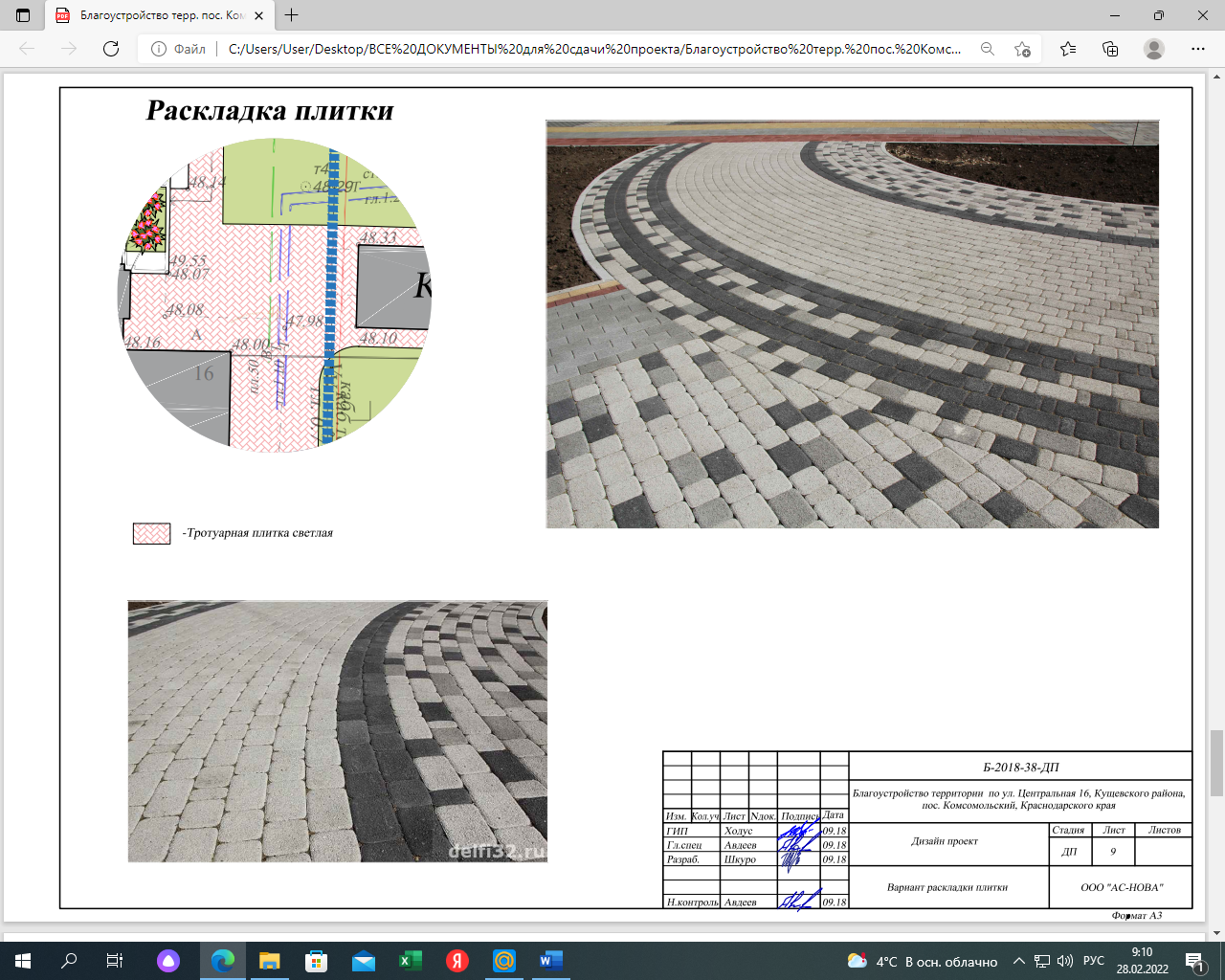 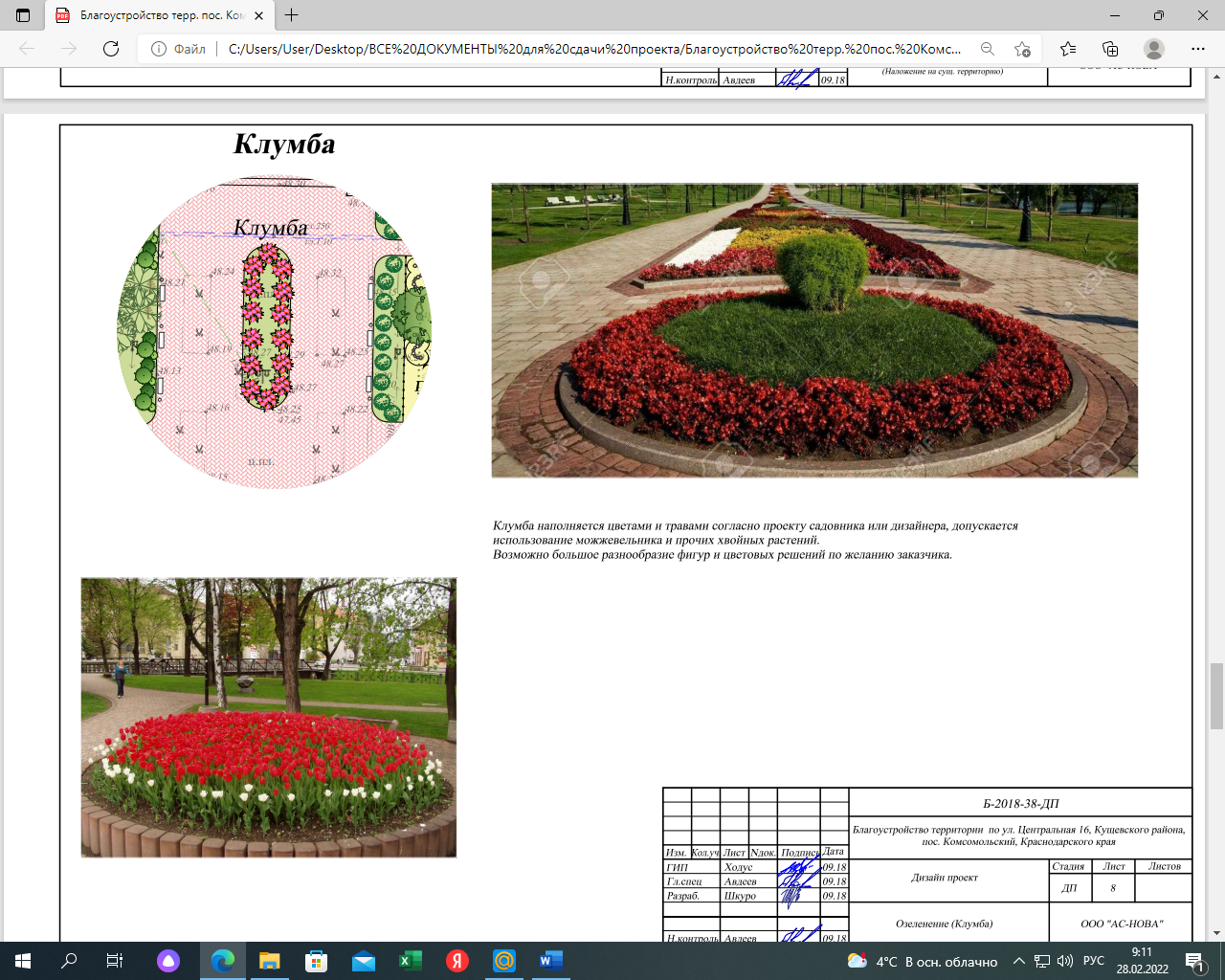 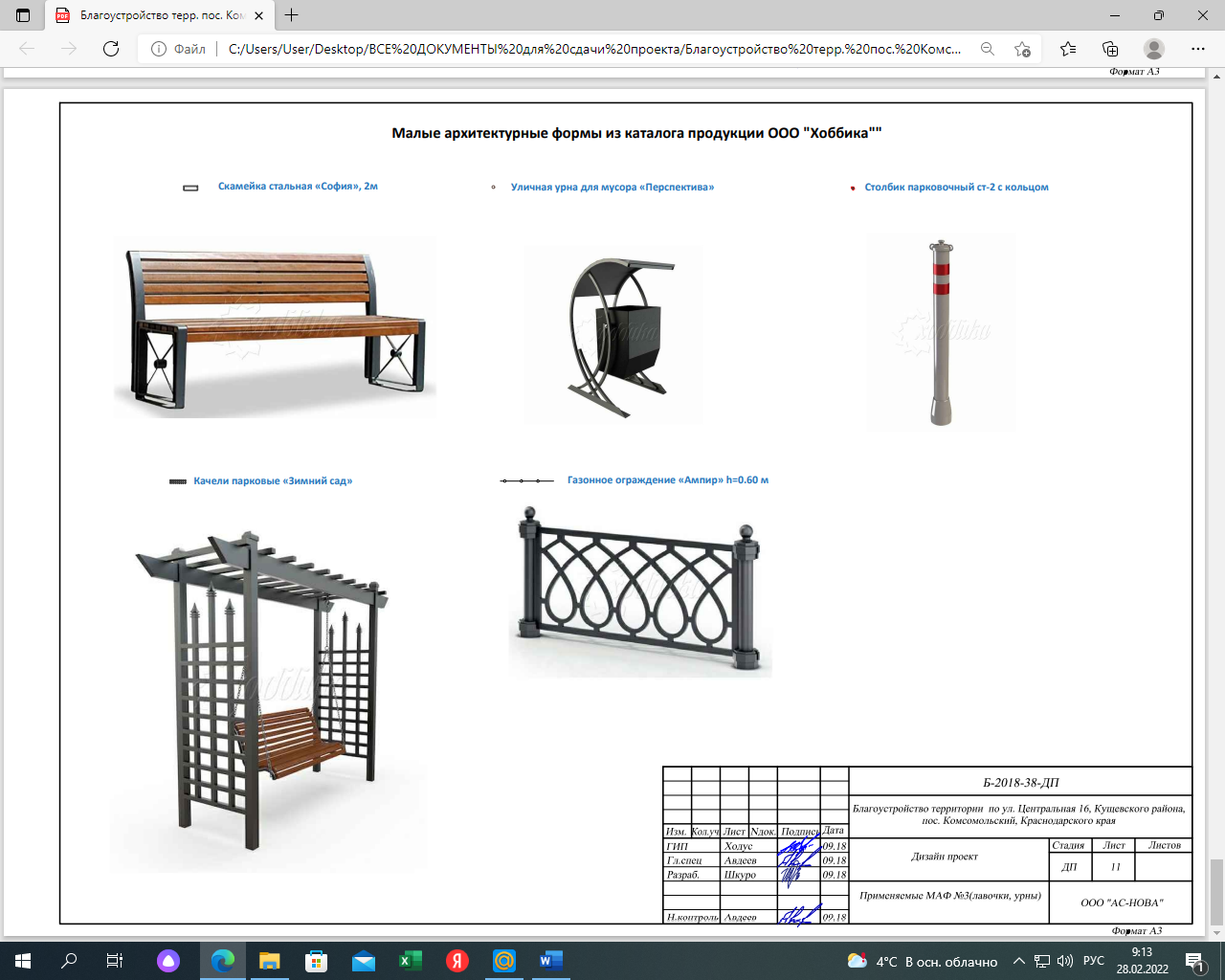 Представитель инициативной группы: _______________   (Четина Н.В.)